Request Reference: 17180618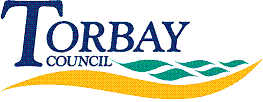 Date received: 20 July 2017Date response sent: 29 August 2017I would like to know the council’s policy and practice in charging charities and voluntary organisations for waste disposal. 1.	Does the council currently charge charities and voluntary organisations for waste disposal? 	Yes via its contractor TOR2 who run the site at Tor Park Road in Paignton.2.	If the answer to question 1 is yes:a)	what are the charges? (Please provide details of the fee structure and the conditions under which charges are applied or waived.) 	Each Charity is given an annual 10 tonne free disposal allowance. There is still a charge made for this waste, but this is for managing the waste on site and transport to the disposal facility not the disposal cost itself.	The charge rates as per the above are £13.13 inc VAT for any amount under 500kg and £26.26 per tonne for anything over 500kg.	Every tonne after the 10 tonne allowance as per above is charged at normal commercial disposal rates which are £44.52 inc VAT for up to 260kg and £171.25 per tonne for any load over 260kg.b)	how do the charges compare to fees charged to fully commercial organisations? 
	Normal commercial disposal rates are £44.52 inc VAT for up to 260kg and £171.25 per tonne for any load over 260kg.	 c)	when were the charges for charities and voluntary organisations introduced? 
	The discounted rate above has always been applicable, but the restriction of 10 tonnes per annum at this rate was introduced on 1/1/2015d)	how much revenue has the council received since the charges were introduced? 	The Revenue goes directly to our contractor TOR2 as part of the cyclical fee paid annually	Please provide breakdown of amounts as they relate to specific charities or voluntary organisations and dates of receipt.
3.	If the answer to question 1 is no:a)	is the council considering introducing such charges and what is the current state of play of such deliberations. 	N/A